Схемы размещения рекламных конструкций на территории Шовгеновского района Республики Адыгея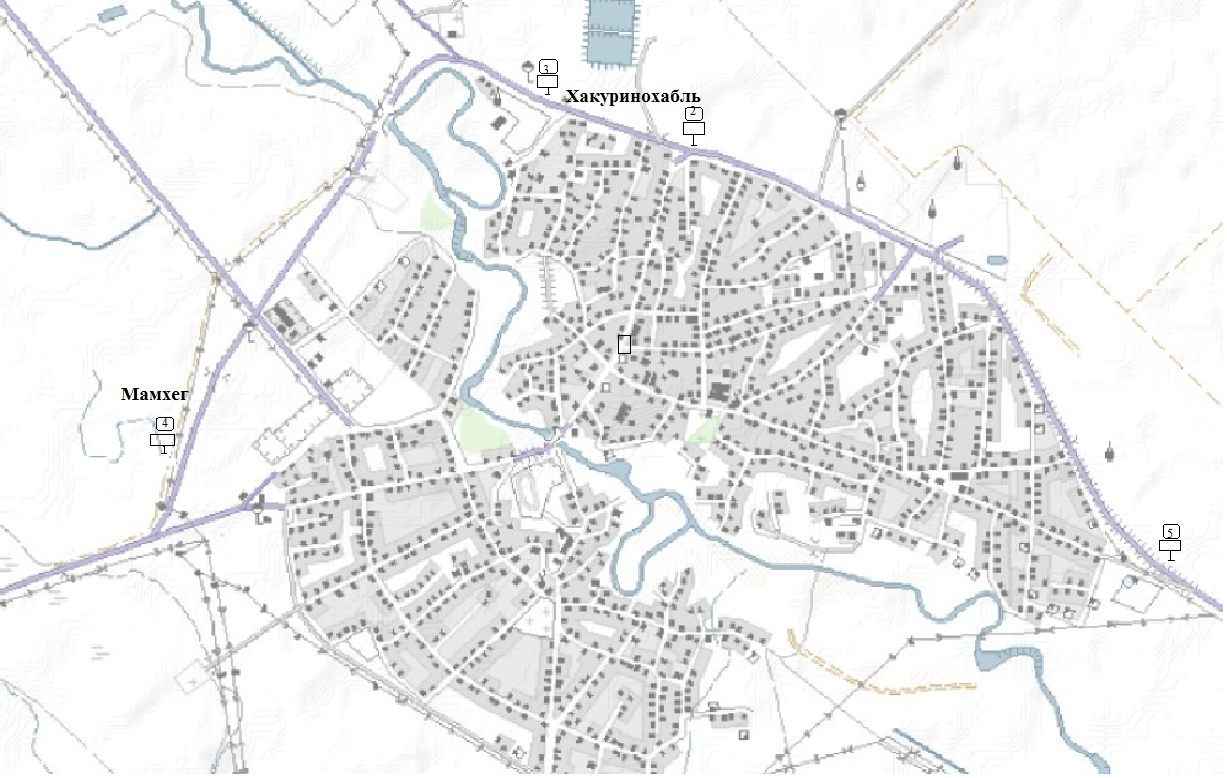 1,2,3,4,5-место размещения рекламных щитов 3х6 м.